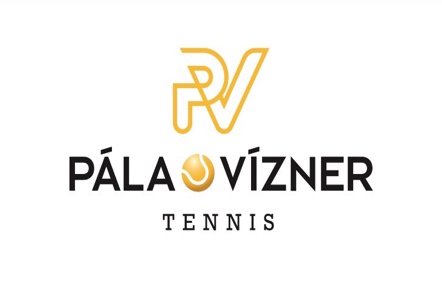 PŘIHLÁŠKA ZA ČLENA SPOLKUAPPLICATION FOR ASSOCIATION MEMBERSHIPSpolek Pála Vízner Tennis z.s., sídlo: Suttnerové 841/2, 160 00, Praha 6, identifikační číslo: 048 24 784, zapsaný ve spolkovém rejstříku vedeném Městským soudem v Praze, spisová značka: L 64714 (dále jen „Spolek“)Osobní údaje rodiče (zákonného zástupce člena): /Personal data of the parent (legal representative of the member):Osobní údaje dítěte (člena): / Personal data of the child (member):Prosíme částku 200 Kč převodem na účet klubu: 9292023001/5500. Do poznámky text: JMENO HRÁČE, ČLENSKÝ PŘÍSPĚVEK KLUBU 2022Please transfer the amount of CZK 200 to the club account: 9292023001/5500. In the note text: PLAYER NAME, CLUB MEMBERSHIP 2022Ochrana osobních údajůSpolek si vás tímto dovoluje krátce informovat o zpracování osobních údajů. Bližší informace související se zpracováním osobních údajů naleznete v Zásadách zpracování osobních údajů uveřejněných na www.palaviznertennis.cz.Spolek, jakožto správce osobních údajů, zpracovává na základě této přihlášky výše poskytnuté osobní údaje, případně další osobní údaje jako jsou fotografie či videa. Účel zpracování osobních údajů je dán členstvím vašeho dítěte ve Spolku. Právní titul pro zpracování osobních údajů je plnění smluvních povinností založených touto přihláškou a stanovami Spolku, dále plnění právních povinností Spolku a oprávněné zájmy Spolku. Spolek zpracovává osobní údaje manuálně v papírové podobě, jakož i automatizovanými prostředky v podobě elektronické. Příjemci osobních údajů jsou zejména členové orgánu Spolku a trenéři. Osobní údaje nejsou předávány do třetích zemí. Spolek se zavazuje, že v případě zpracování nebo přenosu osobních údajů budou uplatněny adekvátní kroky k zajištění ochrany dat, tak aby vaše osobní údaje byly zpracovávány v souladu s platnou legislativou. Vaše osobní údaje zpracováváme po dobu, která je nezbytně nutná k dosažení účelu zpracování. V souvislosti se zpracováním Vašich osobních údajů máte následující práva, a to: (i) právo na přístup k vašim osobním údajům, zejména právo nahlédnout do záznamu spolku o vašich osobních údajích; (ii) právo na informace o zpracování vašich osobních údajích; (iii) právo na opravu a doplnění vašich osobních údajů; (iv) právo na výmaz vašich osobních údajů; (v) právo na omezené zpracování vašich osobních údajů; (vi) právo vznést námitku proti zpracování vašich osobních údajů; (vii) právo na přenositelnost vašich osobních údajů jinému správci; (viii) právo na informace o přijatých opatřeních; (ix) právo na podání stížnosti proti zpracování vašich osobních údajů nebo vyřízení vaší žádosti Úřadu pro ochranu osobních údajů; (x) právo odvolat souhlas se zpracováním osobních údajů; a (xi) právo na uplatnění vašich práv u soudu.Pro uplatnění vašich výše uvedených práv či jakýchkoliv dotazů ohledně zpracování osobních údajů, prosíme, kontaktujte náš Spolek emailem na vizner@palaviznertennis.cz nebo telefonní číslo +420 739 220 222.Já, níže podepsaný, tímto jako zákonný zástupce dítěte, podávám za dítě přihlášku za člena Spolku. Prohlašuji, že jsem se seznámil se stanovami Spolku a se Zásadami zpracování osobních údajů a těmto dokumentům rozumím a bez výhrad s nimi souhlasím a s těmito dokumenty jsem přiměřeně seznámil i dítě.
Protection of personal data The company hereby takes the liberty of briefly informing you about the processing of personal data. More detailed information related to the processing of personal data can be found in the Principles of processing personal data published at www.palaviznertennis.cz. The association, as the administrator of personal data, processes the personal data provided above, as well as other personal data such as photos or videos, on the basis of this application. The purpose of personal data processing is determined by your child's membership in the Association. The legal title for the processing of personal data is the fulfillment of contractual obligations based on this application and the Association's statutes, as well as the fulfillment of the Association's legal obligations and legitimate interests of the Association. The association processes personal data manually in paper form, as well as by automated means in electronic form. Recipients of personal data are mainly members of the association's body and coaches. Personal data are not transferred to third countries. The association undertakes that in case of processing or transfer of personal data, adequate steps will be taken to ensure data protection, so that your personal data is processed in accordance with applicable legislation. We process your personal data for as long as is absolutely necessary 
personal data; (iii) the right to correct and supplement your personal data; (iv) the right to erasure of your personal data; (v) the right to limited processing of your personal data; (vi) the right to object to the processing of your personal data; (vii) the right to transfer your personal data to another administrator; (viii) the right to information about the measures taken; (ix) the right to file a complaint against the processing of your personal data or the processing of your request to the Office for the Protection of Personal Data; (x) the right to withdraw consent to the processing of personal data; and (xi) the right to enforce your rights in court.To exercise your above-mentioned rights or have any questions regarding the processing of personal data, please contact our Association by email at vizner@palaviznertennis.cz or phone number +420 739 220 222.I, the undersigned, hereby, as the legal representative of the child, submit an application for membership of the Association on behalf of the child. I declare that I have familiarized myself with the Association's statutes and the Principles of personal data processing and that I understand and agree with these documents without reservation, and that I have adequately familiarized the child with these documents.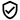 Formulář tréninkových možnostíTraining options formPočet tréninků v týdnu/ Number of training sessions of the week: __________________Prosíme vyplnit více časových možností./ Please fill in multiple time optionsTréninky NEPROBÍHAJÍ o státních svátcích 28.9., 28.10., 17.11.2022 a dále 7.-10.4., 1. a 8.5.2023.Tréninky nebudou o Vánočních svátcích od 22.12.2022 – 2.1.2023. V těchto datumech pouze po individuální domluvě.
Training does NOT take place on national holidays 28.9., 28.10., 17.11.2022 and further 7.-10.4., 1. and 8.5.2023. There will be no training on the Christmas holidays from 22.12.2022 - 2.1.2023. On these dates only by individual agreement.Platby budou probíhat formou záloh: První záloha do 15.9.2022, druhá záloha do 10.1.2023, třetí záloha do 10.4.2023Payments will be made in advance:First deposit by 15/09/2022,second deposit until 10.1.2023,third deposit until 10.4.2023Tímto potvrzuji, že souhlasím se zpracováním osobních údajů.I hereby confirm that I agree to the processing of personal data.Odesláním nebo podpisem, závazně přihlašuji svou dceru/syna do tenisové akademie od 1.9.2022 do 30.6.2023 v tenisovém klubu Pála Vízner Tennis na adrese Suttnerové 841/2, Praha 6 a prohlašuji, že veškeré informace uvedené v dotazníku jsou vyplněny řádně a pravdivě a jsem srozuměn s podmínkami, které jsem vyvěšeny zde na webových stránkách http://www.palaviznertennis.cz.By sending or signing, I am bindingly enrolling my daughter/son in the tennis academy from 1/9/2022 to 30/6/2023 at the Pála Vízner Tennis club at Suttnerová 841/2, Prague 6 and declare that all information given in the questionnaire is filled in correctly and truthfully and I understand the terms and conditions posted here on the website http://www.palaviznertennis.cz.------------------------- 						-------------------------V Praze dne								Podpis rodičůIn Prague								Signature of ParentsJméno, příjmení:Name, Surname:Bytem:Adress:Telefon/e-mail:Jméno, příjmení:Name, Surname:Datum narození:Date of birth:Rodné číslo:Personal ID. Number.Občanství:Nationality:Bytem:Adress:DEN/ DayČAS 8-14/Time ČAS 14-20/Time skupina 2-4 hráči/groupSolo/singleMondayPONDĚLÍTuesdayÚTERRÝWendsdaySTŘEDAThursdayČTVRTEKFridayPÁTEKSaturdaySOBOTA